СПЕЦ. ВЫПУСКПЕЧАТНОЕ  СРЕДСТВО МАССОВОЙ     ИНФОРМАЦИИ«АЛЕКСАНДРОВСКИЙ  ВЕСТНИК»26.04.2018г  №187(129)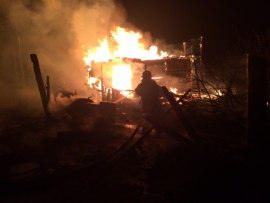 Оперативная обстановка по пожарам в Иркутской области  с 04 марта по 25 апреля 2018 года04.03.2018 г. в 02:35 пожарно-спасательные подразделения МЧС России приняли участие в ликвидации пожара: в садоводстве Усольского района произошло возгорание дачного дома. В 03:02  пожар ликвидирован. Пожарными подразделениями спасено два строения.04.04.2018 г. в 03:34 пожарно-спасательные подразделения МЧС России приняли участие в ликвидации пожара: в г. Вихоревка, Братского района произошло возгорание надворных построек. В 03:46 пожар ликвидирован. Пожарными подразделениями спасено 4 строения.04.04.2018 г. в 05:09 пожарно-спасательные подразделения МЧС России приняли участие в ликвидации пожара: в г. Братске произошло возгорание на балконе многоквартирного жилого дома. В 05:19  пожар ликвидирован.04.04.2018 г. в 10:32 пожарно-спасательные подразделения МЧС России приняли участие в ликвидации пожара: в г. Зима произошло возгорание надворной постройки. В 10:47 пожар ликвидирован. Пожарными подразделениями спасено два строения.04.04.2018 г. в 12:31 пожарно-спасательные подразделения МЧС России приняли участие в ликвидации пожара: на ул. Кирова г. Иркутск произошло возгорание в складском помещении. В 13:30 пожар ликвидирован. Пожарными подразделениями спасено два строения.04.04.2018 г. в 15:21 пожарно-спасательные подразделения МЧС России приняли участие в ликвидации пожара: на ул. К. Либкнехта произошло возгорание в двух неэксплуатируемых строениях. В 15:39 пожар ликвидирован.04.04.2018 г. в 19:59 пожарно-спасательные подразделения МЧС России приняли участие в ликвидации пожара: на ул. 2-я Рудничная г.Черемхово произошло возгорание в жилом доме. В 20:08 пожар ликвидирован.04.04.2018 г. в 21:43 пожарно-спасательные подразделения МЧС России приняли участие в ликвидации пожара: в д. Казакова, ул. Кедровая, произошло возгорание в жилом доме. В 21:58 пожар ликвидирован.19.04.2018 г. в 09:50  пожарно-спасательные подразделения МЧС России приняли участие в ликвидации пожара: в г.Иркутске произошло возгорание в квартире жилого дома. Пожар потушен до прибытия пожарных подразделений.25.04.2018 г. в 01:28  пожарно-спасательные подразделения МЧС России приняли участие в ликвидации пожара: на ул. Полярной  г. Иркутска произошло возгорание на частной пилораме. В 06:12  пожар ликвидирован.25.04.2018 г. в 01:28  пожарно-спасательные подразделения МЧС России приняли участие в ликвидации пожара: на ул. Депутатская г. Тулун  произошло возгорание в жилом доме. В 01:42  пожар ликвидирован.25.04.2018 г. в 10:08  пожарно-спасательные подразделения МЧС России приняли участие в ликвидации пожара: в п. Жигалово, ул. Озёрная, произошло возгорание в жилом доме. В 10:25  пожар ликвидирован.25.04.2018 г. в 13:23  пожарно-спасательные подразделения МЧС России приняли участие в ликвидации пожара: на ул. Красноармейская г. Свирска произошло возгорание в надворных постройках.  В 13:53  пожар ликвидирован.25.04.2018 г. в 13:50  пожарно-спасательные подразделения МЧС России приняли участие в ликвидации пожара: в п. Касьяновка, ул. Садовая, произошло возгорание в надворных постройках.  В 14:10  пожар ликвидирован.25.04.2018 г. в 15:19  пожарно-спасательные подразделения МЧС России приняли участие в ликвидации пожара: на ул. 1-я Красноармейская  г. Черемхово произошло возгорание в надворных постройках.  В 15:32  пожар ликвидирован.25.04.2018 г. в 20:06  пожарно-спасательные подразделения МЧС России приняли участие в ликвидации пожара: на ул. Степана Разина г. Иркутска произошло возгорание в одной из квартир многоквартирного жилого дома. В 20:25 пожар ликвидирован.Дума  МО «Александровск»Главный  редактор –  Председатель Думы МО «Александровск», глава МО «Александровск»Мелещенко Т.В.Тираж -10 экземпляров Распространяется  бесплатно.Адрес  редакции с. Александровск, ул. Центральная.Номер подписан  в печать  26.04.2018г.